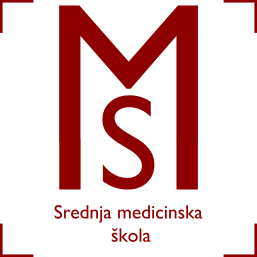 PLAN ODRADE KLINIČKIH I ZDRAVSTVENIH VJEŽBIŠKOLSKA GODINA 2018/2019UČENIK/CA: H.N.UČENIK/CA: M.F.Izradile:Suzana Križanović Maurer, bacc.med.techn.Dijana Tomašević, mag.med.techn.U Slav.Brodu, 06.rujna 2019.Datum Nastavni predmetRadilište Vrijeme Mentor 09.09. – 13.09.2019. Zdravstvena njega u kućiŠkolski kabinet07.00 – 12.15 (ponedjeljak - petak)Galović Ivana16.09. – 20.09.2019.Zdravstvena njega majkeOdjel za ginekologiju i opstetriciju07.00 – 12.15 (ponedjeljak - petak)Perić Ana23.09. – 27.09.2019.Zdravstvena njega - specijalnaSlužba za internističke djelatnosti07.00 – 12.15 (ponedjeljak - petak)Opačak Ivana30.09. – 04.10.2019.Zdravstvena njega kirurških bolesnika – specijalnaSlužba za kirurške djelatnosti07.00 – 12.15 (ponedjeljak - petak)Križanović Maurer SuzanaDatum Nastavni predmetRadilište Vrijeme Mentor 07.10. – 11.10.2019.Instrumentiranje Zdravstvena njega kirurških bolesnika - specijalnaOperacijski blok i centralna sterilizacijaSlužba za kirurške djelatnosti14.45 – 19.05 (ponedjeljak - srijeda)07.00 – 12.15 (četvrtak - petak)Grubišić SanjaKrižanović Maurer Suzana14.10. – 18.10.2019.Zdravstvena njega psihijatrijskih bolesnikaZdravstvena njega starijih osobaOdjel za psihijatrijuDom za starije i nemoćne osobe07.00 – 12.15 (ponedjeljak - srijeda)07.00 – 12.15 (četvrtak - petak)Jerković MartinaGalović Ivana21.10. – 25.10.2019.Zdravstvena njega starijih osobaZdravstvena njega kirurških bolesnika - specijalnaDom za starije i nemoćne osobeSlužba za kirurške djelatnosti07.00 – 12.15 (ponedjeljak)07.00 – 12.15 (utorak - petak)Galović IvanaKrižanović Maurer Suzana28.10. – 01.11.2019.Zdravstvena njega majkeZdravstvena njega kirurških bolesnika - specijalnaOdjel za ginekologiju i opstetricijuSlužba za kirurške djelatnosti07.00 – 12.15 (ponedjeljak)07.00 – 12.15 (utorak - petak)Perić AnaKrižanović Maurer SuzanaDatum Nastavni predmetRadilište Vrijeme Mentor 04.11. – 08.11.2019.Zdravstvena njega – specijalnaSestrinska skrb u jedinici za dijalizuSlužba za internističke djelatnostiOdjel za nefrologiju i dijalizu07.00 – 12.15 (ponedjeljak)14.45 – 19.05 (utorak - petak)Opačak IvanaArbanas Ružica11.11. – 15.11.2019.Zdravstvene vježbeOdjel za pedijatriju07.00 – 14.30 (ponedjeljak - petak)Blažević Marija18.11. – 22.11.2019.Zdravstvene vježbeVještine medicinske sestre/tehničara u gipsaoniciOdjel za pedijatrijuOdjel za ortopediju i traumatologiju/Gipsaonica 07.00 – 14.30 (ponedjeljak - utorak)07.00 – 12.15 (srijeda - petak)Blažević MarijaBaričević Suda Mirta25.11. – 29.11.2019.Zdravstvene vježbeOdjel za pedijatriju07.00 – 14.30 (ponedjeljak - petak)Blažević MarijaDatum Nastavni predmetRadilište Vrijeme Mentor 09.09. – 13.09.2019. Zdravstvena njega majkeZdravstvena njega u kućiOdjel za ginekologiju i opstetricijuŠkolski kabinet07.00 – 12.15 (ponedjeljak - četvrtak)07.00 – 12.15 (petak)Perić AnaGalović Ivana16.09. – 20.09.2019.Zdravstvena njega u kućiŠkolski kabinet07.00 – 12.15 (ponedjeljak - petak)Galović Ivana23.09. – 27.09.2019.Zdravstvena njega - specijalnaSlužba za internističke djelatnosti07.00 – 12.15 (ponedjeljak - petak)Opačak Ivana30.09. – 04.10.2019.Zdravstvena njega majkeOdjel za ginekologiju i opstetriciju07.00 – 12.15 (ponedjeljak - petak)Perić AnaDatum Nastavni predmetRadilište Vrijeme Mentor 07.10. – 11.10.2019.Instrumentiranje Zdravstvena njega kirurških bolesnika - specijalnaOperacijski blok i centralna sterilizacijaSlužba za kirurške djelatnosti14.45 – 19.05 (ponedjeljak)07.00 – 12.15 (utorak - petak)Grubišić SanjaKrižanović Maurer Suzana14.10. – 18.10.2019.Zdravstvene vježbeOdjel za oftalmologiju i optometriju07.00 – 14.30 (ponedjeljak - petak)Čuljak Jadranka21.10. – 25.10.2019.Zdravstvena njega starijih osobaVještine medicinske sestre/tehničara u gipsaoniciDom za starije i nemoćne osobeOdjel za ortopediju i traumatologiju/Gipsaonica07.00 – 12.15 (ponedjeljak - utorak)07.00 – 12.15 (srijeda - petak)Galović IvanaBaričević Suda Mirta28.10. – 01.11.2019.Zdravstvena njega majkeZdravstvena njega starijih osobaOdjel za ginekologiju i opstetricijuDom za starije i nemoćne osobe07.00 – 12.15 (ponedjeljak )07.00 – 12.15 (utorak - petak)Perić AnaGalović IvanaDatum Nastavni predmetRadilište Vrijeme Mentor 04.11. – 08.11.2019.Zdravstvena njega – specijalnaZdravstvena njega majkeSlužba za internističke djelatnostiOdjel za ginekologiju i opstetriciju07.00 – 12.15 (ponedjeljak - utorak )07.00 – 12.15 (srijeda - petak )Opačak IvanaPerić Ana11.11. – 15.11.2019.Zdravstvena njega psihijatrijskih bolesnikaOdjel za psihijatriju07.00 – 12.15 (ponedjeljak - petak )Crnolatac Maja18.11. – 22.11.2019.Zdravstvena njega kirurških bolesnika - specijalnaSlužba za kirurške djelatnosti07.00 – 12.15 (ponedjeljak - petak )Križanović Maurer Suzana25.11. – 29.11.2019.Zdravstvena njega majkeZdravstvene vježbeOdjel za ginekologiju i opstetricijuOdjel za oftalmologiju i optometriju07.00 – 12.15 (ponedjeljak  )07.00 – 14.30 (utorak - petak)Perić AnaČuljak JadrankaDatum Nastavni predmetRadilište Vrijeme Mentor 02.12. – 06.12.2019.Zdravstvena njega kirurških bolesnika – specijalnaSestrinska skrb u jedinici za dijalizuSlužba za kirurške djelatnostiOdjel za nefrologiju i dijalizu07.00 – 12.15 (ponedjeljak)14.45 – 19.05 (utorak - petak)Križanović Maurer SuzanaArbanas Ružica09.12. – 13.12.2019.Zdravstvena njega kirurških bolesnika – specijalnaZdravstvena njega psihijatrijskih bolesnikaSlužba za kirurške djelatnostiOdjel za psihijatriju07.00 – 12.15 (ponedjeljak - četvrtak)07.00 – 12.15 (petak)Križanović Maurer SuzanaCrnolatac Maja16.12. – 20.12.Zdravstvena njega psihijatrijskih bolesnikaZdravstvene vježbe(Maturalne vježbe)Odjel za psihijatrijuSlužba za internističke djelatnosti07.00 – 12.15 (ponedjeljak - četvrtak)07.00 – 14.30 (petak)Crnolatac MajaCvančić Jasmina13.01. – 17.01.2020.Zdravstvene vježbe(Maturalne vježbe)Služba za internističke djelatnosti07.00 – 14.30 (ponedjeljak)Cvančić Jasmina